Medienkommentar 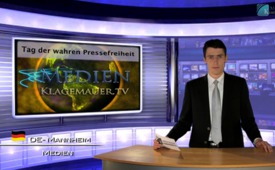 Tag der wahren Pressefreiheit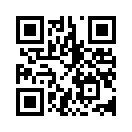 Dieser Gedenktag ist gegründet auf der Deklaration von Windhuk, die am 3. Mai 1991 auf einem UNO/ UNESCO Seminar verabschiedet wurde. Darin wird die Bedeutung freier Medien für die Existenz von Demokratien unterstrichen.Dieser Gedenktag ist gegründet auf der Deklaration von Windhuk, die am 3. Mai 1991 auf einem UNO/ UNESCO Seminar verabschiedet wurde. Darin wird die Bedeutung freier Medien für die Existenz von Demokratien unterstrichen. Seit 1994 wird jährlich an diesem Tag auf Verstöße gegen die Pressefreiheit weltweit aufmerksam gemacht.
  
Doch wie ist es tatsächlich um Pressefreiheit und unzensierte Berichterstattung bestellt?
Weltweit erleben wir eine Propaganda ungeheuerlichen Ausmaßes: Gleichgeschaltete Medien hämmern den Menschen über Fernsehen, Rundfunk, Zeitungen und auf vielen anderen Wegen ihre oft verdrehten und verfälschten Nachrichten und Berichte ein. Wichtige Themen werden völlig verschwiegen, so z.B. revolutionäre technische Errungenschaften wie die freie Energie, die grundlegende Probleme der Menschheit lösen könnten, deren Erforscher werden mundtot gemacht und verleumdet. 
Die wahren Kriegstreiber in dieser Welt werden als Helden des Friedens gefeiert, ihre abscheulichen Gräueltaten als Wohltat für die Menschheit durch Terrorbekämpfung bezeichnet. 
Zahllose Verdrehungen, Verfälschungen und Verleumdungen wurden in den letzten Jahren aufgedeckt, wie es z.B. in unseren Klagemauer- TV-Sendungen zu sehen ist. 
UNO- Generalsekretär Ban Ki Moon hat heute zum Tag der Pressefreiheit vor der UN- Generalversammlung in New York mehr Schutz für Journalisten gefordert.
Wir dagegen fordern Schutz für unzensierte Berichterstattung hier in unseren westlichen „Demokratien“, Schutz vor Fehlinformationen, Medienpropaganda und Medienhetze, Schutz vor Verfolgung und Verleumdung für alle, deren Forschungen und Entdeckungen zensiert und verschwiegen werden.
Wahrhaft freie Medien haben begonnen zu wirken, ihr Kommen ist unaufhaltsam, weil die Menschen mündig werden und selbst erkennen, wo Wahrheit und wo die Lüge sitzt. 
Durch die veröffentlichten Gegenstimmen zum Mainstream unterstützt Klagemauer- TV die Bürger dabei, zu einer mündigen Unterscheidung zu gelangen, Medienlügen zu erkennen und Propaganda zu durchschauen. Machen Sie das Angebot von Klagemauer- TV- Sendungen möglichst breitflächig bekannt, es ist bereits ein großes Angebot an Sendungen zu einem breiten Themenspektrum vorhanden.
In diesem Sinne begehen wir heute den Tag der wahren Pressefreiheit.von MedienkommentarQuellen:http://www.anti-zensur.info/index.php?page=azk8#http://www.dradio.de/nachrichten/201305030400/2Das könnte Sie auch interessieren:#FreieEnergie - www.kla.tv/FreieEnergie

#Medienkommentar - www.kla.tv/MedienkommentareKla.TV – Die anderen Nachrichten ... frei – unabhängig – unzensiert ...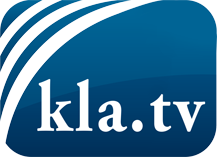 was die Medien nicht verschweigen sollten ...wenig Gehörtes vom Volk, für das Volk ...tägliche News ab 19:45 Uhr auf www.kla.tvDranbleiben lohnt sich!Kostenloses Abonnement mit wöchentlichen News per E-Mail erhalten Sie unter: www.kla.tv/aboSicherheitshinweis:Gegenstimmen werden leider immer weiter zensiert und unterdrückt. Solange wir nicht gemäß den Interessen und Ideologien der Systempresse berichten, müssen wir jederzeit damit rechnen, dass Vorwände gesucht werden, um Kla.TV zu sperren oder zu schaden.Vernetzen Sie sich darum heute noch internetunabhängig!
Klicken Sie hier: www.kla.tv/vernetzungLizenz:    Creative Commons-Lizenz mit Namensnennung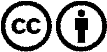 Verbreitung und Wiederaufbereitung ist mit Namensnennung erwünscht! Das Material darf jedoch nicht aus dem Kontext gerissen präsentiert werden. Mit öffentlichen Geldern (GEZ, Serafe, GIS, ...) finanzierte Institutionen ist die Verwendung ohne Rückfrage untersagt. Verstöße können strafrechtlich verfolgt werden.